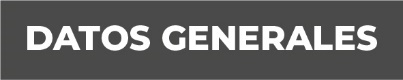 Nombre Martha Ruiz LagunesGrado de Escolaridad Licenciatura en Contaduría PúblicaCédula Profesional (Licenciatura) 11650498Teléfono de Oficina 228-8-41-61-70. Ext. 3044Correo ElectrónicoFormación Académica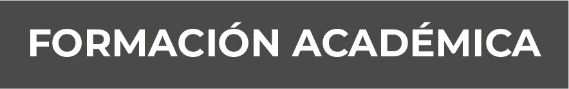 Año 2006-2010Licenciatura en Contaduría PúblicaUniversidad Euro HispanoamericanaXalapa, Ver.Trayectoria Profesional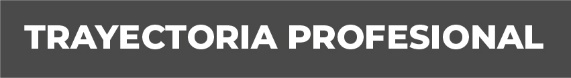 Año Junio 2016-Marzo 2017Servicios Profesionales Independientes como Asesor Contable-Fiscal-FinancieroAbril 2014-Mayo 2016Analista Contable en la Secretaría de Medio AmbienteJunio 2013-Febrero 2014Auditor en el Despacho Contable Lozano y SilvaSeptiembre 2010-Enero 2013Contador General en Proyección de Ingeniería, S.A. de C.V. Conocimiento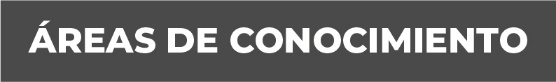 ContaduríaAdministraciónEconomíaFinanzas